Town of Hanover Board of Health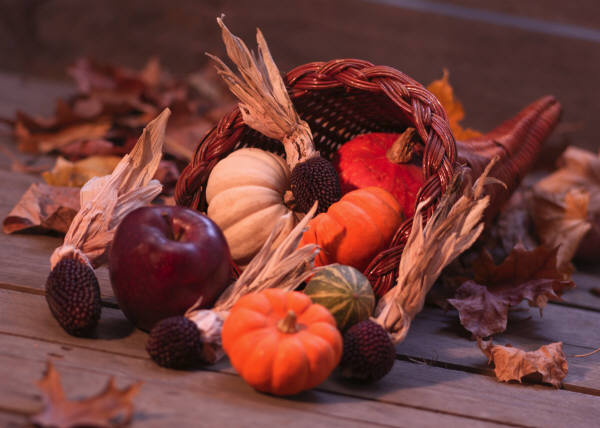 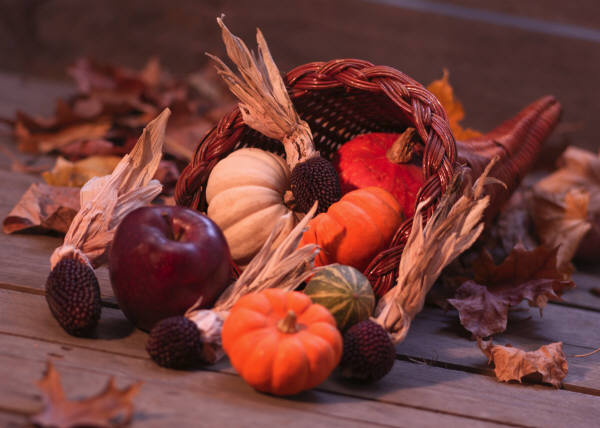 NOTICE for Wednesday, March 1, 2017Notice is hereby given that members of the Hanover Board of Health may attend a presentation by PECO Real Estate Partners regarding future plans for the Hanover Mall property. The event will take place at Quan’s Kitchen, 871 Washington St., Hanover, MA at 6:00 PM.  As this is a social event, a formal meeting of the Board will not take place.  